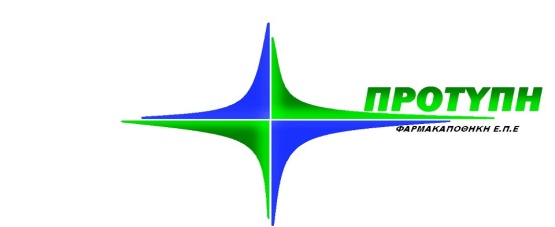 ΑΝΑΠΛΑΣΕΩΣ  4 ΑΧΑΡΝΕΣ, ΤΚ 13671 ,www.protipi.grΑΝΑΠΛΑΣΕΩΣ  4 ΑΧΑΡΝΕΣ, ΤΚ 13671 ,www.protipi.grΑΝΑΠΛΑΣΕΩΣ  4 ΑΧΑΡΝΕΣ, ΤΚ 13671 ,www.protipi.grΑΝΑΠΛΑΣΕΩΣ  4 ΑΧΑΡΝΕΣ, ΤΚ 13671 ,www.protipi.grΤΗΛ ΕΠΙΚΟΙΝΩΝΙΑΣ:210 2313290 ΦΑΞ:210 2313228, info@protipi.grΤΗΛ ΕΠΙΚΟΙΝΩΝΙΑΣ:210 2313290 ΦΑΞ:210 2313228, info@protipi.grΤΗΛ ΕΠΙΚΟΙΝΩΝΙΑΣ:210 2313290 ΦΑΞ:210 2313228, info@protipi.grΤΗΛ ΕΠΙΚΟΙΝΩΝΙΑΣ:210 2313290 ΦΑΞ:210 2313228, info@protipi.grΤΙΜΟΚΑΤΑΛΟΓΟΣΤΙΜΟΚΑΤΑΛΟΓΟΣΤΙΜΟΚΑΤΑΛΟΓΟΣΤΙΜΟΚΑΤΑΛΟΓΟΣα/αΠεριγραφή είδουςΧΤ χωρίς ΦΠΑ (EUR)Προτεινόμενη ΛΤ με ΦΠΑ (EUR)VIVALYTEVIVALYTEVIVALYTEVIVALYTE1VIVALYTE ηλεκτρολύτης σε μορφή φακαλλίσκων sach x 124,107,00DOC COLLAGENDOC COLLAGENDOC COLLAGENDOC COLLAGEN1DOC COLLAGE πόσιμο κολλαγόνο 200ml17.0029.10DOC NATURALDOC NATURALDOC NATURALDOC NATURAL1DOC NATURAL παιδικό φυτικό σιρόπι για τον βήχα 200ml5.509.40PROSTASPISPROSTASPISPROSTASPISPROSTASPIS1PROSTASPIS φυτικό συμπλήρωμα διατροφής για τον προστάτη 200ml18.0030.80ONCODERMAONCODERMAONCODERMAONCODERMA1ONCODERMA Feminine wash 200ml14,6525,592ONCODERMA Shower gel 200ml14,6525,593ONCODERMA Face and body cream SPF 20 40ml20,4235,674ONCODERMA Massage oil 150ml18,9833,15AA THERAPY FOR DIABETICSAA THERAPY FOR DIABETICSAA THERAPY FOR DIABETICSAA THERAPY FOR DIABETICS1AA THERAPY FOR DIABETICS Shower gel 200ml10,3017,982AA THERAPY FOR DIABETICS Foot soap 300ml13,0222,753AA THERAPY FOR DIABETICS Regenerating face cream 40ml22,1138,624AA THERAPY FOR DIABETICS Body balm 200ml13,0222,755AA THERAPY FOR DIABETICS Antifungal and antibacterial foot cream 100ml12,1421,216AA THERAPY FOR DIABETICS Softening protective foot cream 75ml14,8425,92AA HELP ATOPIC SKINAA HELP ATOPIC SKINAA HELP ATOPIC SKINAA HELP ATOPIC SKIN1AA HELP ATOPIC SKIN Cleansing gel-cream 150 ml8,1214,192AA HELP ATOPIC SKIN Cleansing milk 200 ml7,9713,923AA HELP ATOPIC SKIN Purifying lotion 200 ml7,9713,924AA HELP ATOPIC SKIN Moisturizing cream 50 ml8,7415,265AA HELP ATOPIC SKIN nourishing cream 50 ml8,7415,266AA HELP ATOPIC SKIN SOS Micellar Emulsion Soothing Irritation 200 ml9,8617,217AA HELP ATOPIC SKIN SOS Compress Cream Soothing Irritation 200 ml12,1721,25AA HELP ACNE SKINAA HELP ACNE SKINAA HELP ACNE SKINAA HELP ACNE SKIN1AA Help Acne Skin Antibacterial Moisturising Tonic 200 ml7,8813,772AA Help Acne Skin Sebum Regulating Face Wash Gel 150 ml7,8813,773AA Help Acne Skin Moisturising Matting Day Cream 40 ml9,7317,004AA Help Acne Skin Antibacterial Normalising Mask 40 ml9,7317,005AA Help Acne Skin Regenerative Soothing Night Cream 40 ml9,7317,00AA HELP DILATED CAPILLARIESAA HELP DILATED CAPILLARIESAA HELP DILATED CAPILLARIESAA HELP DILATED CAPILLARIES1AA Help Dilated Capillaries Redness Reduction Soothing Lotion 200 ml8,4514,762AA Help Dilated Capillaries Redness Reduction Soothing Cream 40 ml10,4318,213AA Help Dilated Capillaries Relief Cream with Capillary Sealing Properties 40 ml10,4318,21α/αΠεριγραφή είδουςΧΤ χωρίς ΦΠΑ (EUR)Προτεινόμενη ΛΤ με ΦΠΑ (EUR)AA HELP BODYAA HELP BODYAA HELP BODYAA HELP BODY1AA Help S.O.S. BALM Active Body Moisturiser, 300 ml11,4219,952AA Help S.O.S. Soothing & Regenerating Body Balm, 300 ml11,4219,953AA Help Active Slimming Serum for Abdomen and Waist, 200 ml10,0917,63AA HELP LIP CAREAA HELP LIP CAREAA HELP LIP CAREAA HELP LIP CARE1AA Help Regenerating Lip Balm, 10 ml5,319,282AA Help Anti-Age Lip Balm, 10 ml5,319,28LONG4LASHES SERUMLONG4LASHES SERUMLONG4LASHES SERUMLONG4LASHES SERUM1L4L Eyelash Enhancing Serum 3 ml24,8343,372L4L Eyebrow Enhancing Serum 3 ml24,8343,37LONG LASHES FOREVERLONG LASHES FOREVERLONG LASHES FOREVERLONG LASHES FOREVER1LONG LASHES FOREVER Eyelash enhancing serum 4 ml31,0554,23LONG4LASHES HAIRLONG4LASHES HAIRLONG4LASHES HAIRLONG4LASHES HAIR1L4L Hair Growth Stimulationg Serum 150 ml24,8343,372L4L Anti-hair Loss Strenghtening Shampoo 200 ml10,5018,343L4L Anti-hair Loss Strenghtening Conditioner 200 ml9,5616,70OILLANOILLANOILLANOILLAN1OILLAN MED.+ Dermatological bath emulsion 500ml21,2537,122OILLAN MED.+ Dermatological bath emulsion 200ml12,9022,533OILLAN MED.+ Intensive nourishing body balm 400ml17,4830,534OILLAN MED.+ Intensive nourishing body balm 200ml10,6318,565OILLAN Nourishing soap 100g4,547,936OILLAN MED+ Creamy shower gel 200 ml12,9022,537Oillan Topical hyperkeratosis cream 50ml 12,1721,258OILLAN MED.+ Dermatological moisturizing gel for body and head skin, 200 ml11,4019,909OILLAN MED.+ Dermatological moisturizing and nourishing balm, 150 ml15,2126,5610OILLAN Protective care cream SPF15 40ml12,1721,2511OILLAN BABY Nappy rash cream 40ml8,7415,2612OILLAN BABY Face and body cream 75ml12,9022,5313OILLAN BABY Body cleansing lotion 2 in 1 400ml21,2537,1214OILLAN BABY Body cleansing lotion 2 in 1 200ml12,9022,5315OILLAN BABY Moisturizing shampoo 200ml12,9022,5316OILLAN BABY Cradle cap cream 40ml11,4019,9017OILLAN BALANCE Dermatological Micellar Face Wash Gel 150 ml9,8617,2118OILLAN BALANCE Creamy Face Wash Emulsion 150 ml11,7820,58α/αΠεριγραφή είδουςΧΤ χωρίς ΦΠΑ (EUR)Προτεινόμενη ΛΤ με ΦΠΑ (EUR)OILLANOILLANOILLANOILLAN19OILLAN BALANCE Moisturizing and Balancing Cream 40 ml10,3218,0220OILLAN BALANCE Protective Capillary Strengthening Cream  50 ml10,3218,0221OILLAN BALANCE Hydro-active eye gel  15 ml8,0514,0522OILLAN BALANCE Hydro-active Face Cream 50 ml10,3218,0023OILLAN BALANCE Multi-lipid Face Cream 40 ml11,0519,3024OILLAN BALANCE Regenerating Dermatological Cream 40 ml11,0519,3025OILLAN MAMA Multi-active stretch marks preventing body balm 200ml18,9833,1526OILLAN MAMA Stretch mark reducing concentrate 40 ml10,6318,5627OILLAN MAMA Actively firming body lotion 200 ml11,4019,9028OILLAN MAMA Breast skin care gel 125 ml10,6318,56OXEDERMILOXEDERMILOXEDERMILOXEDERMIL1OXEDERMIL Active moisturizing foot cream 75ml7,8713,742OXEDERMIL Protective Foot cream 5 in 1 75ml7,0412,303OXEDERMIL Cracked heel cream 50ml7,0412,304OXEDERMIL Foot exfoliator 50ml7,0412,305OXEDERMIL Corn oinment 15ml5,429,46NATURE SPA MANGO Secret of the youthNATURE SPA MANGO Secret of the youthNATURE SPA MANGO Secret of the youthNATURE SPA MANGO Secret of the youth1Firming body butter 200ml18,1831,752Shaping body scrub 200ml20,3835,59NATURE SPA BLUEBERRY Vitality and healthNATURE SPA BLUEBERRY Vitality and healthNATURE SPA BLUEBERRY Vitality and healthNATURE SPA BLUEBERRY Vitality and health1Nourishing hand cream 100ml10,8118,882Multivitamin body butter 200ml18,1831,753Revitalizing body scrub 200ml20,3835,59NATURE SPA POMEGRANATE Elixir of lifeNATURE SPA POMEGRANATE Elixir of lifeNATURE SPA POMEGRANATE Elixir of lifeNATURE SPA POMEGRANATE Elixir of life1Nourishing body butter 200ml18,1831,752Oxygenating body scrub 200ml20,3835,593Protective hand cream 100ml10,8118,88AA ECOAA ECOAA ECOAA ECO1AA ECO Micellar face and eyes make-up removal lotion (grape) 150ml 13,6623,862AA ECO Eye contour cream (rosehip) 15ml16,7129,183AA ECO Nourishing cream (plum) 50ml19,7534,504AA ECO Anti-wrinkle cream (rosehip) 50ml19,7534,505AA ECO Mattifying cream (cucumber) 50 ml20,5235,846AA ECO Astringhten mask (cucumber) 50ml15,2126,56